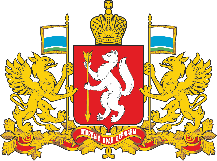 Министерство по управлению государственным имуществом Свердловской областиТЕХНИЧЕСКИЕ ТРЕБОВАНИЯ К УСТАНОВКЕ И ВНЕШНЕМУ ВИДУ РЕКЛАМНЫХ КОНСТРУКЦИЙ «АФИШНЫЕ СТЕНДЫ»1. Проектирование, изготовление и установка рекламной конструкции должны соответствовать требованиям качества и безопасности, предъявляемым к продукции, производственным процессам согласно: - техническим регламентами условиям, строительным нормам и правилам (СНиП);- национальным стандартам ГОСТ-Р;- другим документам и правовым актам.2. Фундамент афишных стендов в соответствии с ГОСТ Р 52044-2003 допускается 
в двух вариантах: заглубляемый, не выступающий над уровнем дорожного покрытия, и не заглубляемый. В случае использования не заглубляемого фундамента, он в обязательном порядке облицовывается декоративным материалом в соответствии с дизайном рекламной конструкции. Афишные стенды не имеют подсветки. Все металлоконструкции выполняются в строгом соблюдении проектной документации. 3. Технические характеристики рекламной конструкции должны соответствовать следующим требованиям: размер информационного поля – 1.5х1.5 м;каркас: металлический;опорная стойка: профильная труба прямоугольного или круглого сечения;фундамент: заглубляемый или не заглубляемый;рекламное поле изготавливается на выбор из: дерева, пластика, композитного материала;остекление: не имеет;освещение: не имеет;возможные технологии смены изображений: переклейка бумажного постера; натяжение винилового полотна.Внешняя поверхность рекламной конструкции и опор должна быть окрашена полимерно-порошковым покрытием в цвет по палитре RAL. Цветовое решение должно быть выбрано согласно Концепции оформления и размещения объектов наружной рекламы на территории Свердловской области (в городском квартале улиц необходимо применять единое цветовое решение).